Jeffrey P. Smith 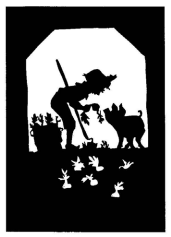 Farm Scholarship Are you curious about farming and the natural world around you? Would you like to have a chance to learn how to grow all sorts of wonderful foods for you and your family? How about the opportunity to help take care of animals? If any of this appeals to you, we encourage you to apply for one of our free farm camp scholarships by filling out the attached application form!Tiny seeds can produce baskets of delicious red tomatoes, tasty carrots, and colorful fresh lettucefor yummy salads. Animals give us fresh milk from which we can make flavorful cheese orbutter; they also give us eggs, meat, and even wool to make clothing! At farm camp you will be encouraged to plant, observe, nurture, problem solve, and celebrate the importance of where your food comes from. It’s an exciting learning adventure!Jeff Smith was a man who also loved farms and the natural landscape around him. He felt it waseveryone’s job to keep the soil protected and cared for, so that it would always be there for you,your children, and your children’s children to enjoy and have foods that keep families happy andhealthy! Jeff Smith would love the thought of you spending time on a real farm --- learning about how you can work and care for the beautiful land here in your own community.To get started, tell us a little about yourself and why you are interested in this program!**Please note: This is not a school sponsored program.**Applications are due March 31, 2024!For more information please contact the Cheshire County Conservation District:(603)-756-2988 ext. 4 or info@cheshireconservation.org. If you are emailing please include “JPS Scholarship” in the subject line!Please know that all information is kept strictly confidential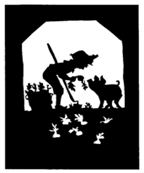 Jeffrey P. Smith Farm ScholarshipScholarship Application Formc/o Cheshire County Conservation District - 11 Industrial Park Dr - Walpole, NH 03608Tel: (603) 756-2988 ext.4 or Email: info@cheshirecconservation.orgwww.cheshireconservation.org/jps-scholarshipI. InstructionsApplicants should be age 5-20 and Cheshire County residents. Please fill out one form per applicant and submit to the above address by March 31st. Incomplete or late applications will not be reviewed.II. General InformationApplicant Name __________________________________________ Male ___  Female ___  Other/Non-Binary/Non-Conforming ___  Prefer Not to Respond ___ Birth date ________/__________/__________        Current Grade _____________School _________________________________________III. Contact Information (Please include area code with phone numbers)Day Phone  ______________________           Evening Phone _______________________ Cell Phone  ______________________ Address _____________________________________________________________________ City/State/ Zip ________________________________________________________________Email _______________________________________________________________________Parent(s)/ Guardian(s) __________________________________________________________Day Phone  ______________________           Evening Phone _______________________ Cell Phone  ______________________ Address _____________________________________________________________________City/ State/ Zip ________________________________________________________________Email  ________________________________________________________________________Parent(s)/ Guardian(s) __________________________________________________________Day Phone  ______________________           Evening Phone _______________________ Cell Phone  ______________________ Address _____________________________________________________________________City/ State/ Zip ________________________________________________________________Email  ________________________________________________________________________Please Check the program you are applying for (Please see farm program information on pages 7-8. Please be aware of available dates and times for each program, visit the website or contact the email and phone numbers provided for more information.): _______ Kroka                                 _______ 4-H Dairy  _______Orchard School                  _______ 4-H Beef _______ Stonewall Farm                 _______ 4-H Goat  _______ NOFA NH                          Other, Please specify:_______________________________ Will you grant the Jeffrey P. Smith Farm Scholarship administrators permission to use any group or individual photo images taken of scholarship recipients and their families for publicity or promotional purposes? ______ Yes  ______  NoHas the applicant received a Jeffrey P. Smith Farm Scholarship in the past?  ______ Yes     ______ No Is your family eligible for free or reduced lunch?  ______  Yes  ______ NoI certify that all information provided on this application is true, correct, and complete.Applicant Signature __________________________________ Date _____________________Print Name _________________________________Parent/Guardian Signature __________________________________________ Date _____________________Print Name _________________________________IV. Reason for ApplyingThis section should be completed by the applicant on their own (parental assistance if needed). We are interested in learning more about you and your interests with farming or gardening. Feel free to attach additional info, if necessary, but please do not exceed two pages. The age and interest of the child will be considered when reviewing the application.1.) Why are you interested in farming and/or gardening?2.) What do you want to learn at your farm program? (ex. gardening, bees, cooking, orfarm animals, etc.)3.) How do you see applying knowledge learned through this experience in your life?4.) How did you learn about this program?2024 Farm Program ListingsAll programs are covered in full by the scholarship unless otherwise noted. If the farm camp you are interested in isn’t listed here please contact us at (603)756-2988 ext.4 or info@cheshireconservation.orgKroka Expeditionswww.kroka.orgPhone: 603-835-9087Email: summer@kroka.orgAddress: 767 Forest Rd. Marlow, NH 03456Program Type: Summer Camps***Sliding scale fee of $700-$1950 for a one week program.This scholarship will cover $300 of cost. Recipients would be responsible for the remainder.Folks are welcome to apply for additional financial aid through Kroka.***Northeast Organic Farming Association of New Hampshire- NOFA NHwww.nofanh.orgPhone: 603-224-5022Email: info@nofanh.orgAddress: 84 Silk Farm Road, Concord NH 03301Program Type: This is a membership and free admission to the winter conference and other NOFA events throughout the year; this is appropriate for high school students.Daycamps @ Orchard Hillwww.theorchardschool.orgPhone: 603-835-2495 or 603-499-3422 (cell phone)Email: Eleanor@theorchardschool.org or Andrea@theorchardschool.orgAddress: 114 Old Settlers Road, East Alstead, NH 03602Program Type: Summer Camps for youth ages 5-12, as well as, teen workshop series, teen counselor training, and teen programs focused on earth, climate, justice, and equity.Stonewall Farmwww.stonewallfarm.orgPhone: 603-352-5577Email: programs@stonewallfarm.orgAddress: 242 Chesterfield Rd, Keene NH 0343Program Type: Summer CampsUMass 4-H Dairy Cattle AcademyProgram takes place in May, Program is 2 days (Dates TBD)www.mass4h.orgPhone: 413-545-5302Email: ccsears@umext.umass.eduAddress: 100 Venture Way, Suite 334, Hadley, MA 01035-9462Program Type: Summer CampsUMass 4-H Beef Cattle AcademyProgram takes place in May, Program is 1 day (Dates TBD)www.mass4h.orgPhone: 413-545-5302Email: ccsears@umext.umass.eduAddress: 100 Venture Way, Suite 334, Hadley, MA 01035-9462Program Type: Summer CampsUMass 4-H Goat Academy Program takes place in May, Program is 1 day (Date TBD)www.mass4h.orgPhone: 413-545-5302Email: ccsears@umext.umass.eduAddress: 100 Venture Way, Suite 334, Hadley, MA 01035-9462Program Type: Summer CampsUMass Exploring Veterinary Science Academy Program takes place in June, Program is 2 days (Dates TBD)www.mass4h.orgPhone: 413-545-5302Email: ccsears@umext.umass.eduAddress: 100 Venture Way, Suite 334, Hadley, MA 01035-9462Program Type: Summer Camps